様式３使用予定水量申込書年　　月　　日みおつくし工業用水コンセッション株式会社　御中所在地　　　　　　　　　　　　　　　会社名　　　　　　　　　　　　　　　代表者　氏名　　　　　　　　　　　業種　　　　　用途　　　　　　本件に関する事務担当者　　　　　　　　所属　　　役職名　　　　氏　　名　大阪市工業用水道特定運営事業供給規程第18条の規定による　　　　年度における１月の使用予定水量は、下記のとおりですので、別紙参考資料を添えて申込みます。記注　上記の１月の使用予定水量は、大阪市工業用水道特定運営事業供給規程施行細目第22条第３項の規定により1月を30日として計算すること。以上お客さま番号：　　　　　　マスタ番号：　　　　　　様式３使用予定水量申込書令和４年　２月　１日みおつくし工業用水コンセッション株式会社　御中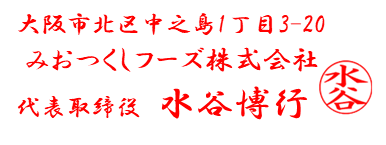 所在地　　　　　　　　　　　　　　　会社名　　　　　　　　　　　　　　　代表者　氏名　　　　　　　　　　　業種　製造業　　用途　容器洗浄　　　　本件に関する事務担当者　　　　　　　　所属　生産管理部　　役職名　課長　　　氏　　名　水谷　怜生　大阪市工業用水道特定運営事業供給規程第18条の規定による 令和３　年度における１月の使用予定水量は、下記のとおりですので、別紙参考資料を添えて申込みます。記注　上記の１月の使用予定水量は、大阪市工業用水道特定運営事業供給規程施行細目第22条第３項の規定により1月を30日として計算すること。以上お客さま番号：　　　　　　マスタ番号：　　　　　　メーターの番号1月の使用予定水量立方メートルメーターの番号1月の使用予定水量　935１００　　立方メートル　622４０　　立方メートル